VSTUPNÍ ČÁSTNázev moduluPodvozek 3 – brzdové systémy Kód modulu23-m-3/AB81Typ vzděláváníOdborné vzděláváníTyp moduluodborný teoretickýVyužitelnost vzdělávacího moduluKategorie dosaženého vzděláníH (EQF úroveň 3)L0 (EQF úroveň 4)M (EQF úroveň 4)Skupiny oborů23 - Strojírenství a strojírenská výroba39 - Speciální a interdisciplinární obory41 - Zemědělství a lesnictvíKomplexní úlohaVzduchotlaké a zpomalovací brzdyDruhy a vlastnosti brzd osobních vozidelOvládání brzd osobních automobilůObory vzdělání - poznámky23-68-H/01 Mechanik opravář motorových vozidel23-65-H/03 Strojník silničních strojůDélka modulu (počet hodin)28Poznámka k délce moduluPlatnost modulu od30. 04. 2020Platnost modulu doVstupní předpokladyZákladní znalosti fyziky a geometrie. Předpokládá se předchozí absolvování modulů Motorová vozidla, Podvozek 1, Podvozek 2.JÁDRO MODULUCharakteristika moduluModul poskytuje žákům informace o účelu, konstrukci a principu činnosti jednotlivých druhů brzdových soustav a bezpečnostních brzdových systémů. Seznamuje je s používanou terminologii a přispívá ke komplexnímu pohledu na danou problematiku. Žáci také získají informace o způsobech kontrol součástí brzdového systému, o jejich pravidelné údržbě, o možných závadách těchto součástí a o způsobech jejich diagnostikování a odstranění. Obsah modulu vede k pochopení a získání znalostí o této podvozkové skupině s ohledem na současný vývoj.Očekávané výsledky učeníŽák:rozdělí brzdové soustavy dle účelu a vysvětlí význam základních pojmů;popíše konstrukci a funkci bubnových a kotoučových brzd;stanoví způsoby kontrol brzd a popíše jejich postup;popíše postupy a zásady při opravách a seřízení brzd;popíše princip činnosti a konstrukci systému hydraulického ovládání brzd;popíše postupy při údržbě a opravách hydraulického ovládání brzd;uvede základní druhy bezpečnostních brzdových systémů avysvětlí jejich účel;uvede možné závady bezpečnostních brzdových systémů a stanoví způsoby jejich diagnostikypopíše konstrukci a princip činnosti vzduchotlaké brzdové soustavyuvede možné závady vzduchotlakých brzd a zásady jejich diagnostiky a opravuvede účel, druhy a základní princip činnosti zpomalovacích brzdObsah vzdělávání (rozpis učiva)Brzdové systémy:Druhy brzdových soustav, základní pojmyBubnové brzdyServis bubnových brzdKotoučové brzdyServis kotoučových brzdHydraulické ovládání brzdPosilovače brzdServis ovládací soustavyBezpečnostní brzdové systémyDiagnostika a servis bezpečnostních systémůVzduchotlaká brzdová soustavaDiagnostika a servis vzduchotlaké soustavyZpomalovací brzdyKlasifikační test 3Učební činnosti žáků a strategie výuky1. rozdělí brzdové soustavy dle účelu a vysvětlí význam základních pojmů;žák na základě výkladu a prezentace přednášejícího uvede druhy brzdových soustav používaných na osobních a užitkových vozidlech a stručně vysvětlí jejich účelžák se formou výkladu a prezentace seznamuje se základními pojmy vztahujícími se k problematice bržděnížáci ve skupinách vyřeší jednoduchý příklad pro výpočet brzdné dráhy automobilu. Každá skupina bude mít jiné vstupní hodnoty příkladu a se svými výsledky seznámí ostatní skupiny.2. popíše konstrukci a funkci bubnových a kotoučových brzd;žák na základě výkladu a prezentace přednášejícího popíše konstrukci a princip fungování bubnových a kotoučových brzd osobních vozidelžáci se rozdělí do dvou skupin a každá skupina posoudí výhody a nevýhody bubnových nebo kotoučových brzd a vhodnost jejich aplikace na osobní vozidla. Se svými závěry seznámí druhou skupinu3. stanoví způsoby kontrol brzd a popíše jejich postup;žák na základě výkladu vyjmenuje používané zkoušky funkce a stavu brzd a uvede jejich základní principžáci ve skupinách vyhodnotí podle předloženého protokolu zkoušky brzd stav brzdové soustavy vozidla a se svými závěry seznámí ostatní skupiny (každá skupina bude posuzovat jiný protokol)4. popíše postupy a zásady při opravách a seřízení brzd;žák je formou výkladu seznámen s obvyklými závadami bubnových a kotoučových brzd osobních vozidelžák na základě výkladu uvede předepsané zásady a postupy používané při servisu a opravách bubnových a kotoučových brzdžáci ve skupinách na základě zadaných projevů chování vozidla posoudí, jakou závadu pravděpodobně vykazuje jeho brzdová soustava, a navrhnou způsob opravy. Se svými závěry seznámí ostatní skupiny5. popíše princip činnosti a konstrukci systému hydraulického ovládání brzd;žák je formou výkladu a prezentace seznámen se základními fyzikálními principy hydraulického ovládání brzd a vysvětlí jeho podstatužák na základě prezentace popíše konstrukci a funkci součástí hydraulického ovládacího okruhužák uvede požadované vlastnosti brzdových kapalin a vyjmenuje jejich druhyžák na základě výkladu a prezentace přednášejícího vysvětlí účel, princip činnosti a konstrukci posilovačů brzdžáci ve skupinách vyřeší jednoduchý příklad na výpočet silových poměrů hydraulické ovládací soustavy brzd. Se svými výsledky seznámí ostatní skupiny (každá skupina bude pracovat s jinými vstupními parametry příkladu)6. popíše postupy při údržbě a opravách hydraulického ovládání brzd;žák je na základě výkladu seznámen s obvyklými závadami hydraulické ovládací soustavy, uvede základní postupy a zásady při servisu a opravách soustavyžáci ve skupinách na základě zadaných projevů chování vozidla posoudí, jakou závadu pravděpodobně vykazuje jeho ovládací brzdový systém, a navrhnou způsob opravy. Se svými závěry seznámí ostatní skupiny.7. uvede základní druhy bezpečnostních brzdových systémů a vysvětlí jejich funkci;žák je formou výkladu a prezentace seznámen s bezpečnostními systémy ABS a ESP, vysvětlí jejich účel, princip činnosti a konstrukci8. uvede možné závady bezpečnostních brzdových systémů a stanoví způsoby jejich diagnostiky;žák je formou výkladu seznámen s možnými závadami bezpečnostních brzdových systémů, uvede postupy při diagnostikování těchto závad a způsoby jejich odstranění9. popíše konstrukci a princip činnosti vzduchotlaké brzdové soustavy;žák je formou výkladu a prezentace seznámen se základními principy vzduchotlakého ovládání brzd užitkových vozidelžák na základě prezentace uvede součásti vzduchotlakého ovládacího okruhu, popíše jejich základní konstrukci a funkci10. uvede možné závady vzduchotlakých brzd a zásady jejich diagnostiky a oprav;žák je formou výkladu seznámen s obvýklými závadami vzduchotlaké brzdové soustavyžák uvede standartní postupy při diagnostikování a odstraňování těchto závad11. uvede účel, druhy a základní princip činnosti zpomalovacích brzd;žák je formou výkladu a prezentace přednášejícího seznámen s účelem zpomalovacích brzd užitkových vozidelžák na základě výkladu uvede základní druhy zpomalovacích brzd, popíše jejich konstrukci a princip činnostiZařazení do učebního plánu, ročník1. ročník (obory vzdělání H a L0 zabývající se autoopravárenstvím)VÝSTUPNÍ ČÁSTZpůsob ověřování dosažených výsledkůŽák:1. rozdělí brzdové soustavy dle účelu a vysvětlí význam základních pojmů;2. popíše konstrukci a funkci bubnových a kotoučových brzd;3. stanoví způsoby kontrol brzd a popíše jejich postup;4. popíše postupy a zásady při opravách a seřízení brzd;ověření bude provedeno formou vypracování a vyhodnocení klasifikačního testuRozsah testu:8 uzavřených úloh s výběrem správné odpovědi4 otevřené úlohy se slovní odpovědí nebo popisemmax. dosažitelný počet bodů = 365. popíše princip činnosti a konstrukci systému hydraulického ovládání brzd;6. popíše postupy při údržbě a opravách hydraulického ovládání brzd;7. uvede základní druhy bezpečnostních brzdových systémů a vysvětlí jejich funkci;8. uvede možné závady bezpečnostních brzdových systémů a stanoví způsoby jejich diagnostikyověření bude provedeno formou vypracování a vyhodnocení klasifikačního testu.Rozsah testu:5 uzavřených úloh s výběrem správné odpovědi5 otevřených úloh se slovní odpovědí nebo popisemmax. dosažitelný počet bodů = 349. popíše konstrukci a princip činnosti vzduchotlaké brzdové soustavy10. uvede možné závady vzduchotlakých brzd a zásady jejich diagnostiky a oprav11. uvede účel, druhy a základní princip činnosti zpomalovacích brzdověření bude provedeno formou vypracování a vyhodnocení klasifikačního testuRozsah testu:6 uzavřených úloh s výběrem správné odpovědi2 otevřené úlohy se slovní odpovědí nebo popisemmax. dosažitelný počet bodů = 30Kritéria hodnoceníKritéria výsledku pro splnění modulu:Absence žáka při výuce modulu nesmí přesáhnout 25% .Žák vypracuje tři klasifikační testy, úspěšnost u každého z nich musí být alespoň 45% z celkového počtu bodů.V případě, že úspěšnost v testu bude nižší než 45% z celkového počtu bodů, má žák (při podmínce, že dva další testy vypracoval úspěšně) možnost dodatečně vypracovat jeden opravný test.Známkování testů - bodová úspěšnost: 
	100 – 87 %    1  86 – 73 %    2  72 – 59 %    3  58 – 45 %    4  44 –   0 %    5Výsledná známka z absolvovaného modulu bude vypočtena jako aritmetický průměr známek ze všech vypracovaných testů (včetně případných neúspěšných).Kritéria hodnocení s ohledem na očekávané výsledky učení:rozdělí brzdové soustavy dle účelu a vysvětlí význam základních pojmů - ověřováno formou písemného testupopíše konstrukci a funkci bubnových a kotoučových brzd - ověřování formou ústního zkoušení s praktickým provedenímstanoví způsoby kontrol brzd a popíše jejich postup - ověřováno formou písemného testupopíše postupy a zásady při opravách a seřízení brzd - ověřováno formou písemného testupopíše princip činnosti a konstrukci systému hydraulického ovládání brzd - ověřování formou ústního zkoušení s praktickým provedenímpopíše postupy při údržbě a opravách hydraulického ovládání brzd - ověřování formou ústního zkoušení s praktickým provedenímuvede základní druhy bezpečnostních brzdových systémů a vysvětlí jejich účel - ověřováno formou písemného testuuvede možné závady bezpečnostních brzdových systémů a stanoví způsoby jejich diagnostikypopíše konstrukci a princip činnosti vzduchotlaké brzdové soustavy - ověřování formou ústního zkoušení s praktickým provedenímuvede možné závady vzduchotlakých brzd a zásady jejich diagnostiky a oprav - ověřováno formou písemného testuuvede účel, druhy a základní princip činnosti zpomalovacích brzd - ověřováno formou písemného testuDoporučená literaturaJAN,ŽDÁNSKÝ,ČUPERA. Automobily 1 – Podvozky. 4. vydání. Brno: Avid, 2012. ISBN 978-80-87143-24-7POŠTA A KOL. Opravárenství a diagnostika 1., 2. vydání. Praha: Informatorium, 2005. ISBN 978 – 80 – 7333 – 058 – 3GSCHEIDLE A KOL. Příručka pro automechanika. 1. vydání. Praha: Sobotáles, 2001. ISBN 80 -85920 – 76 - XPoznámkyK realizaci výuky formou prezentací je nutné vybavení učebny PC a projektorem.Pro názornost výuky ve vhodné používat modely popisovaných součástí a mechanismů.Jako výukové prezentace je vhodné použít příslušné digitální učební materiály (tzv. DUMY). Stručné výukové prezentace jsou součástí komplexních úloh náležících k modulu.Pokud je to možné, je vhodné přednes doplnit animacemi a videi, ve kterých je názorně předvedena pracovní činnost probíraných součástí a mechanismů.Žáci si během výuky dělají poznámky a nákresy, přednášející dle svého uvážení doporučí zaznamenání klíčových informací.Obsahové upřesněníOV RVP - Odborné vzdělávání ve vztahu k RVPMateriál vznikl v rámci projektu Modernizace odborného vzdělávání (MOV), který byl spolufinancován z Evropských strukturálních a investičních fondů a jehož realizaci zajišťoval Národní pedagogický institut České republiky. Autorem materiálu a všech jeho částí, není-li uvedeno jinak, je Petr Holata. Creative Commons CC BY SA 4.0 – Uveďte původ – Zachovejte licenci 4.0 Mezinárodní.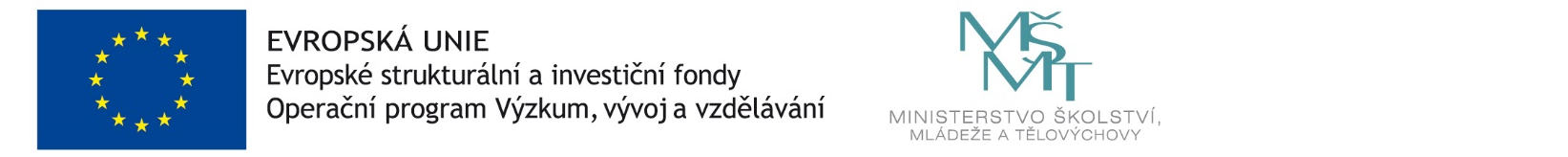 